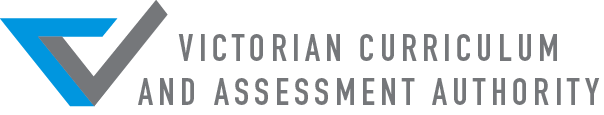 Senior Secondary Certificate Statistical Information 2015Section 4:    Vocational Education and Training in Schools (VETiS)Data source: 2015 data were extracted from the VCAA Assessment Processing System (APS) database at 15 January 2016 (Published).If you have any concerns or comments, please contact the Data Analysis, Measurement and Reporting Unit on (03) 9032-1784.Copyright © VCAA, 2016Section 4Vocational Education and Training in SchoolsVocational Education and Training in Schools (VETiS) is defined as any nationally recognised vocational education and training that is counted as credit towards a senior secondary certificate.  The tables below include both VCE and VCAL students enrolled in VET.In Victoria, VET may be undertaken within VCE VET programs; or through School Based Apprenticeships and Traineeships (SBAT), which includes part-time employment, part-time training, and part-time school; or through a recognition mechanism called Block Credit Recognition in the VCE. Table 4.1: Students Participating in VET in Schools, 2015 11 There were 1,092 students enrolled in both an SBAT and other VET qualifications.      They have been counted only once in the SBAT category. Table 4.2: Certificate Enrolments in VET in Schools, 2015Table 4.3: Home Schools with Students Participating in VET in Schools by Sector, 2015Table 4.4 shows the range of certificates, by industry and type, in which students enrolled as part of their senior secondary program.  It should be noted that a student may enrol in one or more VET certificates concurrently. SBAT-NAP relates to apprenticeships or traineeships undertaken by students in qualifications covered by VCE VET programs, SBAT-VFE represent all other qualifications undertaken as an apprenticeship or traineeship and Other represents all other VET qualifications not undertaken as VCE VET or an apprenticeship or traineeship.  Tables 4.4 and 4.5 refer to units of competency. Units of competency (UoC) describe the skills and knowledge required by a person to work effectively in their industry area. Each UoC has a nominal hour assigned to it, which reflects the time taken to teach and assess it.Table 4.4:	Enrolments in Vocational Education and Training in Schools 	Certificates by Industry, Type and UoC Hours Achieved, 2015Table 4.5: Equivalent VCE Units Achieved through VET Units of Competency (UoC), 2015The Victorian Curriculum and Assessment Authority provides high quality curriculum, assessment and reporting that enables individual lifelong learning.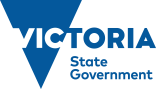 Number of StudentsSBATs3,597Other VETiS48,006All51,603Number of StudentsSBATs3,656Other VETiS64,814All68,470SectorNumber of providersAdult (TAFE and ACE)41Catholic94Government330Independent135Other Providers1All601CodeCertificateTypeTypeTypeTypeTotalUoC hrs AchievedCodeCertificateVCE VETiSSBATSBATOtherTotalUoC hrs AchievedCodeCertificateVCE VETiSNAPVFEOtherTotalUoC hrs AchievedAdult Community - Further EducationAdult Community - Further EducationAdult Community - Further EducationAdult Community - Further EducationAdult Community - Further EducationAdult Community - Further EducationAdult Community - Further EducationAdult Community - Further Education10089NATCertificate II in Skills for Work and Training666621,12010091NATCertificate III in Employment and Training666618,01810319NATCertificate IV in Christian Leadership1120510363NATCertificate II in Spoken and Written English44449,68010364NATCertificate III in Spoken and Written English464619,42021772VICCertificate I in General Education for Adults6674022012VICCertificate I in Vocational Preparation26026017,15022076VICCertificate II in Work Preparation24244,85522128VICCertificate I in Work Education101046522129VICCertificate I in Transition Education494921,87022149VICCertificate II in Applied Language1,3771,377250,98022150VICCertificate III in Applied Language17617637,66022235VICCertificate I in General Education for Adults (Introductory)26263,53422236VICCertificate I in General Education for Adults842842108,58522237VICCertificate II in General Education for Adults1,0491,049139,67022238VICCertificate III in General Education for Adults58058058,42522250VICCertificate I in EAL (Access)48483,11022251VICCertificate II in EAL (Access)48482,67022252VICCertificate II in EAL (Employment)19819836,81522253VICCertificate III in EAL (Access)3380022254VICCertificate III in EAL (Employment)6671022280VICCertificate I in Employment Pathways56556589,54581016ACTCertificate I in French3381017ACTCertificate II in French25252,09081021ACTCertificate II in German131381037ACTCertificate II in Japanese29293,96081053ACTCertificate II in Mandarin959516,38081054ACTCertificate III in Mandarin808013,86081080ACTCertificate I in Spanish2281081ACTCertificate II in Spanish1111081082ACTCertificate III in Spanish1116591454NSWCertificate III in Preparation for Vocational & Further Study11337FSK10113Certificate I in Access to Vocational Pathways52525,470FSK10213Certificate I in Skills for Vocational Pathways1621626,245FSK20113Certificate II in Skills for Work and Vocational Pathways42423,250Total1,5534,4435,996897,894Agriculture and HorticultureAgriculture and HorticultureAgriculture and HorticultureAgriculture and HorticultureAgriculture and HorticultureAgriculture and HorticultureAgriculture and HorticultureAgriculture and HorticultureAHC10110Certificate I in Conservation and Land Management76766,845AHC10210Certificate I in AgriFood Operations37372,690AHC20110Certificate II in Agriculture470121591131,314AHC20310Certificate II in Production Horticulture44360AHC20410Certificate II in Horticulture6072963687,650AHC20610Certificate II in Parks and Gardens515120,950AHC21010Certificate II in Conservation and Land Management216221832,678AHC21210Certificate II in Rural Operations22221,455AHC21610Certificate II in Landscaping55840AHC30110Certificate III in Agriculture1152013564,665AHC30210Certificate III in Agriculture (Dairy Production)162188,933AHC30310Certificate III in Horse Breeding22320AHC30610Certificate III in Production Horticulture11260AHC30710Certificate III in Horticulture27457231,025AHC30810Certificate III in Arboriculture11410AHC30910Certificate III in Landscape Construction1412263,368AHC31010 Certificate III in Parks and Gardens2131,580AHC31110Certificate III in Production Nursery1231,640AHC31210Certificate III in Retail Nursery11230AHC31310Certificate III in Sports Turf Management22580AHC31410Certificate III in Conservation and Land Management441,830AHC32412Certificate III in Irrigation11420AHC32710Certificate III in Rural Merchandising11345AHC40110Certificate IV in Agriculture332,165AHC41313Certificate IV in Wool Classing11240Total1,2932031882311,915402,593 Animal Handling Animal Handling Animal Handling Animal Handling Animal Handling Animal Handling Animal Handling Animal Handling10229NATCertificate III in Horse Industry Practice (Performance Horse)1117521908VICCertificate II in Equine Industry228022246VICCertificate II in Equine Studies40140179,672ACM10110Certificate I in Animal Studies33250ACM20110Certificate II in Animal Studies534534103,438ACM30110Certificate III in Animal Studies22ACM30410Certificate III in Companion Animal Services1062413065,035ACM40412Certificate IV in Veterinary Nursing213Total937108311,076248,650Automotive Industry (AUR05)Automotive Industry (AUR05)Automotive Industry (AUR05)Automotive Industry (AUR05)Automotive Industry (AUR05)Automotive Industry (AUR05)Automotive Industry (AUR05)Automotive Industry (AUR05)22015VICCertificate II in Automotive Studies (Pre-vocational)2,4272,427393,645AUR10112Certificate I in Automotive Vocational Preparation1010930AUR20312Certificate II in Bicycle Mechanical Technology55310AUR20412Certificate II in Automotive Electrical Technology1160AUR20512Certificate II in Automotive Servicing Technology10110116,605AUR20912Certificate II in Automotive Body Repair Technology15153,280AUR21012Certificate II in Motorsport Technology44665AUR21913Certificate II in Automotive Tyre Servicing Technology12370AUR30212Certificate III in Bicycle Workshop Operations11115AUR30312Certificate III in Automotive Electrical Technology2290AUR30405Certificate III in Automotive Mechanical Technology112125AUR30412Certificate III in Agricultural Mechanical Technology111121,190AUR30512Certificate III in Marine Mechanical Technology11255AUR30612Certificate III in Light Vehicle Mechanical Technology727210,265AUR30713Certificate III in Outdoor Power Equipment Technology22422AUR30812Certificate III in Motorcycle Mechanical Technology549820AUR30912Certificate III in Motorsport Technology44580AUR31012Certificate III in Automotive Sales11105AUR31112Certificate III in Heavy Commercial Vehicle Mech Technology226283,655AUR31212Certificate III in Mobile Plant Technology6281,260AUR32112Certificate III in Automotive Body Repair7291,575AUR32412Certificate III in Automotive Refinishing Technology22390Total2,42718961422,719436,412Building and ConstructionBuilding and ConstructionBuilding and ConstructionBuilding and ConstructionBuilding and ConstructionBuilding and ConstructionBuilding and ConstructionBuilding and Construction21844VICCertificate II in Building and Construction Pre-apprenticeship19192,55022003VICCertificate II in Signage991,33822138VICCertificate II in Plumbing (Pre-Apprenticeship)22774796158,04822216VICCertificate II in Building and Construction4,9944,994919,76222285VICCertificate II in Signage and Graphics40403,37452515WACertificate IV in Residential Drafting29294,600CICARDConstruction Induction Card4334332,526CPC10111Certificate I in Construction73731,558CPC20108Certificate II in Construction11394CPC20112Certificate II in Construction27272,192CPC20211Certificate II in Construction Pathways12312325,406CPC30111Certificate III in Bricklaying & Blocklaying75121,038CPC30211Certificate III in Carpentry1242514927,238CPC30611Certificate III in Painting and Decorating22358CPC31211Certificate III in Wall and Ceiling Lining123376CPC31311Certificate III in Wall and Floor Tiling55720CPC31911Certificate III in Joinery11186CPC31912Certificate III in Joinery6171,604CPC32111Certificate III in Signage1180CPC32412Certificate III in Plumbing415882CPC32413Certificate III in Plumbing49358413,755MSF30413Certificate III in Glass and Glazing1170RII20712Certificate II in Civil Construction17173,812RII30809Certificate III in Civil Construction Plant Operations333,066RII30813Certificate III in Civil Construction Plant Operations1231,330RII30912Certificate III in Civil Construction51227332,588RII30913Certificate III in Civil Construction3183920,097Total5,0133051,6316,9491,228,948Business ServicesBusiness ServicesBusiness ServicesBusiness ServicesBusiness ServicesBusiness ServicesBusiness ServicesBusiness Services22247VICCertificate II in Small Business (Operations/Innovation)42542593,680BSB10112Certificate I in Business1281285,840BSB20107Certificate II in Business11140BSB20112Certificate II in Business2,503245613,088559,120BSB30112Certificate III in Business7520127689,375BSB30307Certificate III in Micro Business Operations76761,120BSB30407Certificate III in Business Administration11160BSB30412Certificate III in Business Administration1615316938,055BSB30712Certificate III in Work Health and Safety123839BSB30912Certificate III in Business Administration (Education)33870BSB31012Certificate III in Business Administration (Legal)991,375BSB31112Certificate III in Business Administration (Medical)123675BSB40212Certificate IV in Business112585BSB40407Certificate IV in Small Business Management11340BSB40610Certificate IV in Business Sales11475BSB40812Certificate IV in Frontline Management22885BSB41315Certificate IV in Marketing11BSB50207Diploma of Business11500BSB51107Diploma of Management22830CPP20211Certificate II in Security Operations11337CPP30411Certificate III in Security Operations22448CPP30607Certificate III in Investigative Services11195CPP31011Certificate III in Cleaning Operations92113,704CPP40307Certificate IV in Property Services (Real Estate)11FNS30111Certificate III in Financial Services112360FNS30311Certificate III in Accounts Administration11410FNS40611Certificate IV in Accounting565610,080Total2,9281341,2054,267810,398Community Services and HealthCommunity Services and HealthCommunity Services and HealthCommunity Services and HealthCommunity Services and HealthCommunity Services and HealthCommunity Services and HealthCommunity Services and Health10432NATCertificate III in Christian Ministry and Theology12012033,95022111VICDiploma of Practical Rabbinics656512,26030771QLDCertificate III in Ministry & Theology119091530NSWCertificate III in Christian Studies50504,943CHC20112Certificate II in Community Services1,9951,995348,467CHC20212Certificate II in Active Volunteering99539CHC30112Certificate III in Community Services Work694911840,441CHC30113Certificate III in Early Childhood Education and Care2549531,207423,235CHC30212Certificate III in Aged Care558914443,023CHC30213Certificate III in Education Support55369144,671CHC30312Certificate III in Home and Community Care66610CHC30408Certificate III in Disability213860CHC30712Certificate III in Children's Services28285618,490CHC30812Certificate III In Education Support112940CHC40213Certificate IV in Education Support1120CHC40312Certificate IV in Disability11310CHC40413Certificate IV in Youth Work55CHC50113Diploma of Early Childhood Education and Care993,825FIRSTAIDFirst Aid Training5485488,298HLT20113Certificate II in Aboriginal/Torres Strait Islander Prim Health Care1138HLT21212Certificate II in Health Support Services715199510,965HLT31512Certificate III in Nutrition and Dietetic Assistance123560HLT31812Certificate III in Dental Assisting325436HLT32412Certificate III in Allied Health Assistance9675972214,299HLT32512Certificate III in Health Services Assistance332934170,531HLT32812Certificate III in Health Support Services11100HLT32912Certificate III in Health Administration98177,263HLT51612Diploma of Nursing (Enrolled - Division 2 Nursing)10106,390Total3,365144852,0125,8761,295,554Cultural & Recreation - Arts & DesignCultural & Recreation - Arts & DesignCultural & Recreation - Arts & DesignCultural & Recreation - Arts & DesignCultural & Recreation - Arts & DesignCultural & Recreation - Arts & DesignCultural & Recreation - Arts & DesignCultural & Recreation - Arts & Design22203VICCertificate IV in Professional Writing and Editing22640CUV20111Certificate II in Visual Arts24724733,455CUV20211Certificate II in Aboriginal or Torres Strait Islander Cultural Arts1061063,960CUV30111Certificate III in Visual Arts121821949,135CUV30311Certificate III in Design Fundamentals909027,990CUV40111Certificate IV in Visual Arts161610,440CUV40311Certificate IV in Design282816,095CUV40411Certificate IV in Photo Imaging373718,415CUV50411Diploma Of Photo Imaging13139,870Total1757758170,000Cultural & Recreation - EntertainmentCultural & Recreation - EntertainmentCultural & Recreation - EntertainmentCultural & Recreation - EntertainmentCultural & Recreation - EntertainmentCultural & Recreation - EntertainmentCultural & Recreation - EntertainmentCultural & Recreation - Entertainment10110NATCertificate III in Circus Arts31317,19022020VICCertificate II in Modelling1126522070VICCertificate II in Acting (Screen)11511528,33522072VICCertificate III in Acting (Screen)717121,87091251NSWCertificate III in Dance Performance Studies1128091252NSWCertificate IV in Dance Performance Studies11280CUA20113Certificate II in Dance622622137,644CUA20213Certificate II in Live Production and Services28287,388CUA30111Certificate III in Dance33385CUA30113Certificate III in Dance551,110CUA30213Certificate III in Community Dance, Theatre and Events37376,740CUA30413Certificate III in Live Production and Services331,253CUA40113Certificate IV in Dance22805CUA40213Certificate IV in Community Culture14144,550CUA40313Certificate IV in Dance Teaching and Management11295CUA50113Diploma of Dance (Elite Performance)443,030CUF10107Certificate I in Creative Industries595912,240CUF20107Certificate II in Creative Industries (Media)37337348,563CUF30107Certificate III in Media2,0196971382,233405,405CUF40107Certificate IV in Screen & Media717117,585CUF50407Diploma of Specialist Make-up Services24246,680CUL30111Certificate III in Information & Cultural Services11110CUS20109Certificate II in Music38738766,700CUS30109Certificate III in Music1,2631,263265,765CUS30209Certificate III in Technical Production1,0021,002212,825CUS40109Certificate IV in Music656522,860CUS40209Certificate IV in Sound Production11225CUS40309Certificate IV in Music Business22675Total5,66669106756,4201,281,053Cultural & Recreation - RacingCultural & Recreation - RacingCultural & Recreation - RacingCultural & Recreation - RacingCultural & Recreation - RacingCultural & Recreation - RacingCultural & Recreation - RacingCultural & Recreation - RacingRGR20108Certificate II in Racing (Stablehand)813216,722RGR30208Certificate III in Racing (Advanced Stablehand)25255,070RGR40108Certificate IV in Racing (Racehorse Trainer)11670RGR40208Certificate IV in Racing (Jockey)3142,306Total11405114,768Cultural & Recreation - RecreationCultural & Recreation - RecreationCultural & Recreation - RecreationCultural & Recreation - RecreationCultural & Recreation - RecreationCultural & Recreation - RecreationCultural & Recreation - RecreationCultural & Recreation - RecreationSIS10113Certificate I in Sport and Recreation63632,325SIS20210Certificate II in Outdoor Recreation13133,216SIS20213Certificate II in Outdoor Recreation836836124,120SIS20310Certificate II in Sport and Recreation1136SIS20313Certificate II in Sport and Recreation1,0571,057140,568SIS20513Certificate II in Sport Coaching11170SIS30113Certificate III in Aquatics222241,047SIS30210Certificate III in Community Activity Programs8202811,878SIS30213Certificate III in Community Activity Programs63549612180,232SIS30310Certificate III in Fitness324277,379SIS30313Certificate III in Fitness109482591191,271SIS30410Certificate III in Outdoor Recreation11448SIS30413Certificate III in Outdoor Recreation114159,010SIS30510Certificate III in Sport & Recreation11491SIS30513Certificate III in Sport and Recreation6,109206,1291,049,080SIS30710Certificate III in Sport Coaching331,327SIS30713Certificate III in Sport Coaching55744SIS40110Certificate IV in Community Recreation11540SIS40113Certificate IV in Community Recreation54565610217,534SIS40210Certificate IV in Fitness1394020,835SIS40510Certificate IV in Sport Coaching221,014SIS50612Diploma of Sport Development28289,708SRF30206Certificate III in Fitness11473SRF40206Certificate IV in Fitness11110SRO30106Certificate III in Sport and Recreation22522SRS30306Certificate III in Sport (Coaching)11616SRS30406Certificate III in Sport (Officiating)11455Total8,016217371,32010,0941,975,149Electrical and ElectronicsElectrical and ElectronicsElectrical and ElectronicsElectrical and ElectronicsElectrical and ElectronicsElectrical and ElectronicsElectrical and ElectronicsElectrical and Electronics21887VICCertificate II in Electrotechnology Studies (Pre-vocational)535311,74022071VICCertificate II in Integrated Technologies45645672,00222261VICCertificate II in Electrotechnology Studies (Pre-vocational)558558119,06691500NSWCertificate III in Carbon Management991,710CISCO1CISCO Discovery & Exploration11190CISCO22263VICCisco - CCNAv5 Routing and Switching16516525,020ICT20310Certificate II in Telecommunications - Cabling11245ICT20313Certificate II in Telecommunications Cabling882,588UEE20511Certificate II in Computer Assembly and Repair33335,780UEE20711Certificate II in Data and Voice Communication11240UEE21911Certificate II in Electronics1140UEE22011Certificate II in Electrotechnology (Career Start)641145786146,464UEE30807Certificate III in Electrotechnology Electrician11440UEE30811Certificate III in Electrotechnology Electrician6487211,760UEE32211Certificate III in Air-Conditioning and Refrigeration75123,120Total1,821722642,157400,405Food ProcessingFood ProcessingFood ProcessingFood ProcessingFood ProcessingFood ProcessingFood ProcessingFood ProcessingFDF10111Certificate I in Food Processing1919320FDF20111Certificate II in Food Processing47317837,330FDF20411Certificate II in Wine Industry Operations331,200FDF20510Certificate II in Retail Baking Assistance771,876FDF30111Certificate III in Food Processing16624190157,785FDF30510Certificate III in Retail Baking (Cake and Pastry)44580FDF30610Certificate III in Retail Baking - Bread142163,730FDF30710Certificate III in Retail Baking (Combined)3727516,690FDF30910Certificate III in Food Processing (Sales)14147,520MTM20107Certificate II in Meat Processing (Abattoirs)11160MTM30111Certificate III in Meat Processing (Boning Room)11810MTM30813Certificate III in Meat Processing (Retail Butcher)82101,851Total242176418229,852FurnishingFurnishingFurnishingFurnishingFurnishingFurnishingFurnishingFurnishingLMF20309Certificate II in Furniture Making264226646,454LMF31408Certificate III in Musical Instrument Making & Repairing993,276LMF32109Certificate III in Cabinet Making112518LMF40308Certificate IV in Musical Instrument Making & Repair161612,932MSF20113Certificate II in Furnishing20201,804MSF20313Certificate II in Furniture Making841841135,906MSF31013Certificate III in Interior Decoration Retail Services616116,224MSF31113Certificate III in Cabinet Making93121,274Total1,105101121,227218,388Information TechnologyInformation TechnologyInformation TechnologyInformation TechnologyInformation TechnologyInformation TechnologyInformation TechnologyInformation TechnologyICA10111Certificate I in Information, Digital Media & Technology68168139,310ICA20111Certificate II in Information, Digital Media & Technology51051080,820ICA30111Certificate III in Information, Digital Media and Technology1,2091351,344295,925ICA40111Certificate IV in Information Technology2250ICA40411Certificate IV in Information Technology Networking57123,640ICA41011Certificate IV in Computer Systems Technology88150ICA50211Diploma of Digital and Interactive Games11Total1,71913556992,558419,895Metals and EngineeringMetals and EngineeringMetals and EngineeringMetals and EngineeringMetals and EngineeringMetals and EngineeringMetals and EngineeringMetals and Engineering22209VICCertificate II in Engineering Studies2,1252,125333,340MEA20411Certificate II in Aeroskills117181,270MEA40611Certificate IV in Aeroskills (Avionics)22380MEM20105Certificate II in Engineering1539511313,520MEM20205Certificate II in Engineering(Production Tech)312151,820MEM20413Certificate II in Engineering Pathways1111370MEM30205Certificate III in Engineering - Mechanical Trade5382,090MEM30305Certificate III in Engineering - Fabrication Trade2611375,050MEM30705Certificate III in Marine Craft Construction1150Total2,12515391512,330357,890PrintingPrintingPrintingPrintingPrintingPrintingPrintingPrintingICP20115Certificate II in Printing & Graphic Arts (General)2727540ICP20210Certificate II in Printing & Graphic Design Arts(Desktop Publishing)5828723,460ICP30112Certificate III in Printing & Graphical Arts(Graph Dsgn Prod)22520ICP40210Certificate IV in Printing & Graphic Arts (Multimedia)723310589,690Total77144221114,210Process ManufacturingProcess ManufacturingProcess ManufacturingProcess ManufacturingProcess ManufacturingProcess ManufacturingProcess ManufacturingProcess ManufacturingMSA30208Certificate III in Manufacturing Technology11591608,030MSL30109Certificate III in Laboratory Skills18218247,410Total182115934255,440Public Administration and SafetyPublic Administration and SafetyPublic Administration and SafetyPublic Administration and SafetyPublic Administration and SafetyPublic Administration and SafetyPublic Administration and SafetyPublic Administration and Safety22199VICCertificate IV in Justice10310316,870CPP20212Certificate II in Security Operations11391PUA20713Certificate II in Public Safety (Firefighting Operations)50050079,457PUA21012Certificate II in Public Safety (Aquatic Rescue)44658PUA21310Certificate II in Public Safety (SES)1414216PUA21312Certificate II in Public Safety (SES)21218PUA31312Certificate III in Public Safety (Aquatic Search and Rescue)1183PUA31412Certificate III in Public Safety (Community Safety)31312,698Total675675100,381Textile Clothing and FootwearTextile Clothing and FootwearTextile Clothing and FootwearTextile Clothing and FootwearTextile Clothing and FootwearTextile Clothing and FootwearTextile Clothing and FootwearTextile Clothing and Footwear91502NSWCertificate II in Fashion Visualisation2224091503NSWCertificate II in Interior Decoration Visualisation2224091504NSWCertificate II in Style Visualisation33360LMT11107Certificate I in Textiles Clothing and Footwear25251,190LMT21707Certificate II in Applied Fashion Design and Technology616616181,180LMT30507Certificate III in Clothing Production441,020LMT31407Certificate III in Applied Fashion Design & Technology13133,150Total61649665187,380Tourism, Hospitality and EventsTourism, Hospitality and EventsTourism, Hospitality and EventsTourism, Hospitality and EventsTourism, Hospitality and EventsTourism, Hospitality and EventsTourism, Hospitality and EventsTourism, Hospitality and EventsSIT20112Certificate II in Tourism22422413,732SIT20207Certificate II in Hospitality83113,043SIT20213Certificate II in Hospitality10101,768SIT20307Certificate II in Hospitality (Kitchen Operations)218114,035SIT20312Certificate II in Kitchen Operations10101,566SIT30107Certificate III in Tourism11577SIT30112Certificate III in Tourism222222429,714SIT30513Certificate III in Guiding2290SIT30612Certificate III in Events134034162,127SIT30707Certificate III in Hospitality2363812,006SIT30713Certificate III in Hospitality28287,091SIT30813Certificate III in Commercial Cookery52378916,634SIT31007Certificate III in Hospitality  (Catering Ops)331,641SIT31013Certificate III in Catering Operations5,886775,963723,235SIT31113Certificate III in Patisserie21244518,722SIT31212Certificate III in Holiday Parks and Resorts2683,771SIT31312Certificate III in Travel21216,244SIT40307Certificate IV in Hospitality11520SIT40312Certificate IV in Hospitality11760SIT40313Certificate IV in Hospitality661,280SITSS00011Espresso Machine Skill Set2712717,435Total5,896129801,2037,308915,991Transport and StorageTransport and StorageTransport and StorageTransport and StorageTransport and StorageTransport and StorageTransport and StorageTransport and StorageAVI40108Certificate IV in Aviation Operations (Commerical Pilot Aeroplane)446507,690TLI11210Certificate I in Warehousing Operations25251,020TLI21610Certificate II in Warehousing Operations637814121,810TLI30107Certificate III in Transport & Logistics (Warehousing & Storage)11580TLI31310Certificate III in International Freight Forwarding (Operator)213920TLI31610Certificate III in Warehousing21012770TLI32410Certificate III in Logistics6282,040Total7716324034,830Wholesale Retail and Personal ServicesWholesale Retail and Personal ServicesWholesale Retail and Personal ServicesWholesale Retail and Personal ServicesWholesale Retail and Personal ServicesWholesale Retail and Personal ServicesWholesale Retail and Personal ServicesWholesale Retail and Personal ServicesSFL20110Certificate II in Floristry (Assistant)22570SFL30110Certificate III in Floristry5382,340SIB20110Certificate II in Retail Make-up & Skin Care9848857209,835SIB20210Certificate II in Nail Technology69697,855SIB30110Certificate III in Beauty Services10831841186,090SIB40110Certificate IV in Beauty Therapy20201,435SIF20113Certificate II in Funeral Operations11SIF30213Certificate III in Gravedigging, Grounds and Maintenance1180SIH20111Certificate II in Hairdressing91,0471,056221,305SIH30111Certificate III in Hairdressing5415220640,535SIR10112Certificate I in Retail Services84844,280SIR20112Certificate II in Community Pharmacy33516SIR20207Certificate II in Retail772,574SIR20212Certificate II in Retail Services3455659076,029SIR30107Certificate III in Community Pharmacy1121,512SIR30112Certificate III in Community Pharmacy25259,193SIR30207Certificate III in Retail718258,067SIR30212Certificate III in Retail Operations103301404144,977SIR30312Certificate III in Retail Supervision551,155SIR40112Certificate IV in Community Pharmacy11583SIR40212Certificate IV in Retail Management11295Total2383,9704,208919,226Grand Total44,6627752,88120,15268,47012,715,307VES/NAP Type CertificateUnit 1Unit 2Unit 3Unit 421844VIC Certificate II in Building and Construction Pre-apprenticeship5451622015VIC Certificate II in Automotive Studies (Pre-vocational)1,3011,03561651922071VIC Certificate II in Integrated Technologies24816714212922149VIC Certificate II in Applied Language1,1788820022150VIC Certificate III in Applied Language0025910622209VIC Certificate II in Engineering Studies1,13792756553222216VIC Certificate II in Building and Construction3,4622,6221,4841,30322246VIC Certificate II in Equine Studies21218615615522247VIC Certificate II in Small Business (Operations/Innovation)30525316316222261VIC Certificate II in Electrotechnology Studies (Pre-vocational)52534113466ACM20110 Certificate II in Animal Studies346282183163AHC20110 Certificate II in Agriculture489302220234AHC20410 Certificate II in Horticulture314238124111AHC20610 Certificate II in Parks and Gardens49464646AHC21010 Certificate II in Conservation and Land Management165553713AUR20512 Certificate II in Automotive Servicing Technology62513016AUR20912 Certificate II in Automotive Body Repair Technology141121AUR30405 Certificate III in Automotive Mechanical Technology1000AUR30612 Certificate III in Light Vehicle Mechanical Technology4830104BSB20112 Certificate II in Business2,0831,074546524CHC20112 Certificate II in Community Services1,176777539437CISCO1 CISCO Discovery and Exploration0011CISCO22263VIC Cisco - CCNAv5 Routing and Switching00129108CUA20113 Certificate II in Dance362302265246CUF20107 Certificate II in Creative Industries (Media)25619000CUF30107 Certificate III in Media1,066906718703CUS20109 Certificate II in Music38520000CUS30109 Certificate III in Music675569462449CUS30209 Certificate III in Technical Production743441408402HLT21212 Certificate II in Health Support Services571700HLT32412 Certificate III in Allied Health Assistance43862810HLT32512 Certificate III in Health Services Assistance86304260ICA20111 Certificate II in Information, Digital Media and Technology34125000ICA30111 Certificate III in Information and Communications Technology590504533423ICA30111 Certificate III in Information, Digital Media and Technology8838183175LMF20309 Certificate II in Furniture Making2324218197LMT21707 Certificate II in Applied Fashion Design and Technology631535230226MEM20105 Certificate II in Engineering12422MSF20313 Certificate II in Furniture Making7483812519MSL30109 Certificate III in Laboratory Skills2711252929SIS20210 Certificate II in Outdoor Recreation171300SIS20213 Certificate II in Outdoor Recreation63939800SIS20310 Certificate II in Sport and Recreation1000SIS20313 Certificate II in Sport and Recreation69651800SIS30510 Certificate III in Sport and Recreation1111SIS30513 Certificate III in Sport and Recreation3,0802,4342,3092,245SIT20207 Certificate II in Hospitality11341SIT20213 Certificate II in Hospitality9622SIT20307 Certificate II in Hospitality (Kitchen Operations)3310SIT20312 Certificate II in Kitchen Operations7520SIT30713 Certificate III in Hospitality19161513SIT31013 Certificate III in Catering Operations2,4571,6751,2861,156UEE22011 Certificate II in Electrotechnology (Career Start)56344110878Total26,88319,29113,35812,083VFE Type IndustryUnit 1Unit 2Unit 3Unit 4Adult Community - Further Education2,2421,402237228Agriculture and Horticulture7223578485Animal Handling990309223Automotive Industry (AUR05)468125Building and Construction1,20179118897Business Services373174845632Community Services and Health5753,4222,800Cultural & Recreation - Arts & Design301129517430Cultural & Recreation - Entertainment164136652486Cultural & Recreation - Racing39223829Cultural & Recreation - Recreation69183,4442,769Electrical and Electronics2551963625Food Processing465193784713Furnishing2613127110Information Technology00199Metals and Engineering9040236Printing231197362363Process Manufacturing6070Public Administration and Safety4103299677Textile Clothing and Footwear16111311Tourism, Hospitality and Events391181425295Transport and Storage61445439Wholesale Retail and Personal Services3,2952,001933537Total9,9095,91313,12110,369Grand Total36,79225,20426,47922,452